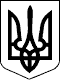 КАБІНЕТ МІНІСТРІВ УКРАЇНИ 
П О С Т А Н О В А 
 від 13 квітня 2011 р. N 466 
Київ 
Деякі питання виконання 
                 підготовчих і будівельних робіт 
{ Із змінами, внесеними згідно з Постановами КМ 
           N 949 ( 949-2011-п ) від 07.09.2011 
           N  43 (  43-2012-п ) від 18.01.2012 
           N 148 ( 148-2012-п ) від 27.02.2012 } 
 
     Кабінет Міністрів України  п о с т а н о в л я є: 
     1. Затвердити такі, що додаються: 
     Порядок виконання підготовчих робіт; 
     Порядок виконання будівельних робіт; 
     перелік об'єктів, будівництво яких здійснюється після подання 
повідомлення про початок виконання будівельних робіт. 
     2. Визнати такими,  що втратили чинність,  постанови Кабінету 
Міністрів України згідно з переліком, що додається. 
     3. Міністерствам,  іншим центральним органам виконавчої влади 
привести  власні  нормативно-правові  акти  у відповідність з цією 
постановою. 
 
     Прем'єр-міністр України                              М.АЗАРОВ 
     Інд. 70 
 
   ЗАТВЕРДЖЕНО 
                             постановою Кабінету Міністрів України 
                                  від 13 квітня 2011 р. N 466 
                             ПОРЯДОК 
                   виконання підготовчих робіт 
 
     1. Цей Порядок визначає механізм виконання підготовчих робіт. 
     Підготовчі роботи - роботи з  підготовки  земельної  ділянки, 
влаштування   огородження   будівельного  майданчика  та  знесення 
будівель  і  споруд,  порушення  елементів  благоустрою  в   межах 
відведеної  земельної  ділянки під забудову,  вишукувальні роботи, 
роботи із спорудження тимчасових виробничих та  побутових  споруд, 
необхідних   для   організації   і   обслуговування   будівництва, 
улаштування під'їзних шляхів,  складування будівельних матеріалів, 
підведення  тимчасових  інженерних  мереж,  а  також  з  винесення 
інженерних мереж та видалення зелених насаджень. 
     2. Підготовчі роботи  можуть  виконуватися  замовником  після 
отримання документа,  що посвідчує право власності чи користування 
земельною ділянкою, або договору суперфіцію, а також після подання 
Державній     архітектурно-будівельній     інспекції     або    її 
територіальному органу (далі - Інспекція) повідомлення про початок 
виконання  підготовчих  робіт,  крім винесення інженерних мереж та 
видалення  зелених   насаджень,   або   отримання   зареєстрованої 
декларації про початок виконання підготовчих робіт. 
     Виконання підготовчих  робіт  у межах будівельного майданчика 
не потребує отримання замовником  та  генеральним  підрядником  чи 
підрядником інших документів дозвільного характеру. 
     3. Підготовчі   роботи   з   винесення  інженерних  мереж  та 
видалення зелених  насаджень  можуть  виконуватися  замовником  за 
наявності   зареєстрованої   декларації   про   початок  виконання 
будівельних робіт чи дозволу на виконання будівельних робіт. 
     4. Контроль  за  виконанням  підготовчих  робіт  здійснюється 
Інспекцією. 
       Повідомлення про початок виконання підготовчих робіт 
     5. Повідомлення про початок виконання підготовчих робіт, крім 
винесення  інженерних  мереж  та  видалення   зелених   насаджень, 
готується  замовником  за  формою згідно з додатком 1 та подається 
замовником (його уповноваженою особою) особисто  або  надсилається 
рекомендованим  листом  з  описом вкладення не пізніше ніж за один 
календарний  день  до  початку  виконання  підготовчих  робіт   до 
Інспекції за місцезнаходженням об'єкта будівництва. 
     У разі  коли  право  на  будівництво  об'єкта передано іншому 
замовнику або змінено генерального підрядника чи підрядника  (якщо 
підготовчі  роботи  виконуються  без залучення субпідрядників) або 
осіб,  відповідальних  за  проведення  авторського  і   технічного 
нагляду,   чи   відповідальних  за  виконання  підготовчих  робіт, 
замовник  протягом  трьох  робочих   днів   подає   до   Інспекції 
повідомлення про такі зміни за формою згідно з додатком 1. 
     Виконання підготовчих  робіт  без  подання  повідомлення  про 
зміну даних у повідомленні про початок підготовчих робіт  не  може 
продовжуватися. 
     6. Замовник зобов'язаний протягом семи календарних днів з дня 
подання  до   Інспекції   повідомлення   про   початок   виконання 
підготовчих  робіт  письмово  поінформувати  про  це також місцеву 
держадміністрацію   або   орган   місцевого   самоврядування    за 
місцезнаходженням  об'єкта будівництва,  а також державні органи у 
сфері пожежної та техногенної безпеки. 
                      Реєстрація декларації 
             про початок виконання підготовчих робіт 
     7. Реєстрація  декларації  про  початок виконання підготовчих 
робіт (далі - декларація) здійснюється з дотриманням вимог  Закону 
України "Про  дозвільну  систему у сфері господарської діяльності" 
( 2806-15 ). 
     Декларація приймається    в     дозвільному     центрі     за 
місцезнаходженням об'єкта. 
     Реєстрацію декларації       проводить       Інспекція      за 
місцезнаходженням об'єкта на безоплатній основі. 
     8. Замовник  (його  уповноважена  особа)  заповнює  і   подає 
особисто  або надсилає рекомендованим листом з описом вкладення до 
Інспекції два примірники декларації за формою згідно з додатком 2. 
 
     {  Абзац другий пункту 8 виключено на підставі  Постанови  КМ 
N 949 ( 949-2011-п ) від 07.09.2011 } 
 
     Один примірник   декларації   після   проведення   реєстрації 
повертається замовнику,  другий - залишається в Інспекції,  яка її 
зареєструвала. 
     Замовник згідно   із   законом   відповідає   за  повноту  та 
достовірність даних, зазначених у поданій ним декларації. 
     9. Інспекція протягом п'яти робочих днів з дня надходження до 
неї  декларації перевіряє повноту даних,  зазначених у декларації, 
та реєструє її. 
     10. Зареєстрована  декларація  не  дає  право  на   виконання 
будівельних робіт. 
     11. У  разі  коли декларація подана чи оформлена з порушенням 
установлених   вимог,   Інспекція   повертає   її   замовнику    з 
обґрунтуванням  причин  повернення  у  строк,  передбачений для її 
реєстрації. 
     12. Після  усунення  недоліків,  що   спричинили   повернення 
декларації,  замовник  може  повторно  звернутися до Інспекції для 
реєстрації декларації. 
     13. У разі коли Інспекція не зареєструвала декларацію або  не 
повернула  її  в  установлений  строк,  заявник  набуває  право на 
виконання підготовчих робіт на одинадцятий  робочий  день  з  дня, 
коли  декларація  повинна була бути зареєстрована чи повернута.  У 
такому разі декларація вважається зареєстрованою. 
     14. У разі коли право на будівництво об'єкта передано  іншому 
замовнику  або змінено генерального підрядника чи підрядника (якщо 
підготовчі роботи виконуються без  залучення  субпідрядників)  або 
осіб,   відповідальних  за  проведення  авторського  і  технічного 
нагляду,  чи  відповідальних  за  виконання   підготовчих   робіт, 
замовник протягом трьох робочих днів звертається до Інспекції, яка 
зареєструвала  декларацію,  з  повідомленням  про  зміну  даних  у 
зареєстрованій декларації за формою згідно з додатком 3. 
     Повідомлення про  зміну  даних  у  зареєстрованій  декларації 
складається  у  двох  примірниках.  Один   примірник   зазначеного 
повідомлення надсилається до Інспекції і у разі надходження до неї 
є  невід'ємною  частиною  зареєстрованої  декларації,   а   другий 
залишається у замовника. 
     Виконання підготовчих  робіт  без подання такого повідомлення 
не може продовжуватися. 
     15. Замовник зобов'язаний протягом семи  календарних  днів  з 
дня  реєстрації  декларації або з дня отримання права на виконання 
підготовчих робіт відповідно до пунктів  13  і  14  цього  Порядку 
письмово   поінформувати   місцеву   держадміністрацію  або  орган 
місцевого самоврядування за місцезнаходженням об'єкта будівництва, 
а  також  державні  органи у сфері пожежної та техногенної безпеки 
про початок виконання підготовчих робіт. 
     16. Відомості  щодо   отриманих   повідомлень   про   початок 
виконання підготовчих робіт; поданих та зареєстрованих декларацій; 
отриманих повідомлень про зміну даних у повідомленнях про  початок 
підготовчих робіт чи зареєстрованих деклараціях (передача права на 
будівництво   об'єкта   іншому   замовнику;   зміна   генерального 
підрядника  чи  підрядника (якщо підготовчі роботи виконуються без 
залучення   субпідрядників);   зміна   осіб,   відповідальних   за 
проведення  авторського  нагляду  чи  відповідальних  за виконання 
підготовчих  робіт)  вносяться  до   єдиного   реєстру   отриманих 
повідомлень про початок виконання підготовчих і будівельних робіт, 
зареєстрованих декларацій  про  початок  виконання  підготовчих  і 
будівельних  робіт,  виданих  дозволів  на  виконання  будівельних 
робіт,  зареєстрованих  декларацій  про  готовність   об'єкта   до 
експлуатації  та  виданих сертифікатів,  відмов у реєстрації таких 
декларацій та у видачі таких дозволів і сертифікатів. 
     17. У разі втрати або пошкодження  зареєстрованої  декларації 
Інспекція  видає  безоплатно  дублікат  такої  декларації протягом 
п'яти робочих днів після  надходження  від  замовника  відповідної 
заяви з підтвердженням розміщення ним у засобах масової інформації 
повідомлення про її втрату чи подання пошкодженої декларації. 
     18. Відповідальність  за  порушення  вимог,  визначених   цим 
Порядком, несе замовник відповідно до закону. 
 
                                          Додаток 1 
                            до Порядку виконання підготовчих робіт 
 
                    Начальнику ___________________________________ 
                                   (найменування органу, якому                    ______________________________________________ 
                             направляється повідомлення,                    ______________________________________________ 
                       прізвище, ім'я та по батькові керівника)                    ______________________________________________ 
                    (прізвище, ім'я та по батькові фізичної особи,                    ______________________________________________ 
                      місце проживання, серія і номер паспорта, 
                                  ким, коли виданий;                    ______________________________________________ 
                            найменування юридичної особи, 
                            місцезнаходження, код платника                    ______________________________________________ 
                               податків згідно з ЄДРПОУ 
                        або податковий номер; номер телефону) 
                           ПОВІДОМЛЕННЯ 
   про початок виконання підготовчих робіт / про зміну даних у 
       повідомленні про початок виконання підготовчих робіт 
 
     Відповідно до  статті  35  Закону  України  "Про  регулювання 
містобудівної   діяльності"   повідомляю   про  початок  виконання 
підготовчих робіт / про зміну даних  у  повідомленні  про  початок 
виконання   підготовчих   робіт  від  ____ _______________ 20__ р. 
(необхідне підкреслити) щодо__________________________________________________________________ 
                (найменування та місцезнаходження;__________________________________________________________________ 
                  категорія складності об'єкта)__________________________________________________________________ 
     (назва, дата видачі та номер документа про затвердження__________________________________________________________________ 
      проектної документації на виконання підготовчих робіт,__________________________________________________________________ 
             результати її експертизи (за наявності)__________________________________________________________________ 
     Документ, що   засвідчує   право  власності  чи  користування 
земельною ділянкою або договір суперфіцію ________________________ 
                                          (найменування документа, 
                                             ким і коли виданий,__________________________________________________________________ 
                площа земельної ділянки, гектарів) 
     Інформація про генерального  підрядника  (підрядника  -  якщо 
будівельні  роботи  виконуються  без залучення субпідрядників) (за 
наявності) _________________________________________________________________________________________________________________________ 
          (прізвище, ім'я та по батькові фізичної особи,__________________________________________________________________ 
   серія і номер паспорта, ким, коли виданий, місце проживання, 
                 номер облікової картки платника__________________________________________________________________ 
   податків (не зазначається фізичними особами, які через свої 
               релігійні переконання відмовляються__________________________________________________________________ 
               від прийняття реєстраційного номера 
              облікової картки платника податків та__________________________________________________________________ 
повідомили про це відповідний орган державної податкової служби і__________________________________________________________________ 
    мають відмітку у паспорті); найменування юридичної особи, 
                        місцезнаходження,__________________________________________________________________ 
   код платника податків згідно з ЄДРПОУ або податковий номер;__________________________________________________________________ 
      ім'я та по батькові керівника; серія, номер ліцензії, 
                        ким, коли видана,__________________________________________________________________ 
        строк дії ліцензії - зазначається у разі потреби) 
     Відповідальним виконавцем робіт є _____________________________________________________________________________________________ 
      (прізвище, ім'я та по батькові особи, номер телефону, 
          дата видачі та номер документа, що підтверджує__________________________________________________________________ 
   повноваження особи на виконання робіт; найменування посади,__________________________________________________________________ 
     серія і номер кваліфікаційного сертифікату - обов'язково 
                 зазначається з 1 червня 2012 р.) 
     Авторський нагляд здійснює (за наявності) _____________________________________________________________________________________ 
(прізвище, ім'я та по батькові особи, номер телефону, дата видачі 
                та номер документа, що підтверджує__________________________________________________________________ 
           повноваження особи на здійснення авторського 
                  нагляду; найменування посади,__________________________________________________________________ 
     серія і номер кваліфікаційного сертифікату - обов'язково 
                 зазначається з 1 червня 2012 р.;__________________________________________________________________ 
  найменування та місцезнаходження проектної організації (у разі 
                   залучення), номер телефону,__________________________________________________________________ 
      серія та номер ліцензії - зазначається у разі потреби) 
     Технічний нагляд здійснює (за наявності) ______________________________________________________________________________________ 
      (прізвище, ім'я та по батькові особи, номер телефону, 
                 дата видачі та номер документа,__________________________________________________________________ 
    що підтверджує повноваження особи на здійснення технічного 
                  нагляду; найменування посади,__________________________________________________________________ 
           серія і номер кваліфікаційного сертифікату) 
     Зобов'язуюсь забезпечити    виконання    підготовчих    робіт 
відповідно  до  вимог законодавства та державних будівельних норм, 
стандартів і правил. 
     З  метою  забезпечення ведення обліку повідомлень про початок 
виконання  підготовчих і будівельних робіт; декларацій про початок 
виконання  підготовчих  і будівельних робіт; дозволів на виконання 
будівельних  робіт  та  відмов  у їх видачі; анульованих дозволів; 
обліку  переоформлених  дозволів; обліку декларацій про готовність 
об’єкта  до  експлуатації;  сертифікатів  та  відмов  у  їх видачі 
відповідно  до  Закону  України "Про захист персональних даних" я,__________________________________________________________________ 
          (прізвище, ім’я та по батькові фізичної особи)даю згоду на оброблення моїх персональних даних. 
     Мені відомо,  що  за  подання  не   в   повному   обсязі   та 
недостовірних даних, зазначених у цьому повідомленні, та виконання 
підготовчих  робіт  з  порушенням  вимог,   визначених   проектною 
документацією,  державними  будівельними  нормами,  стандартами  і 
правилами, встановлена відповідальність відповідно до закону. 
 
__ ________ 20__ р.   __________________    ______________________ 
                      (підпис замовника)     (прізвище, ім'я та 
                                            по батькові замовника) 
М.П. 
______________ 
     Примітка. Кожна  сторінка  підписується  керівником замовника 
               або   замовником   (для    фізичної    особи)    та 
               засвідчується печаткою замовника (за наявності) 
{  Додаток  1  із  змінами, внесеними згідно з Постановами КМ N 43 
(   43-2012-п   )  від  18.01.2012,  N  148  (  148-2012-п  )  від 
27.02.2012 } 
 
                                          Додаток 2 
                            до Порядку виконання підготовчих робіт 
 
                                   ЗАРЕЄСТРОВАНО                    _____________________________________________ 
                   (найменування органу, який провів реєстрацію)                   ___ _________________ 20__ р. N _____________                __________  ______________________________________ 
                 (підпис)   (ініціали та прізвище посадової особи) 
                М.П. 
                            ДЕКЛАРАЦІЯ 
             про початок виконання підготовчих робіт 
                    ___ ______________ 20__ р. 
__________________________________________________________________ 
      (найменування та місцезнаходження об'єкта будівництва,__________________________________________________________________ 
категорія складності) 
     1. Інформація про замовника 
__________________________________________________________________ 
          (прізвище, ім'я та по батькові фізичної особи, 
            серія і номер паспорта, ким, коли виданий,__________________________________________________________________ 
    місце проживання, номер облікової картки платника податків 
               (не зазначається фізичними особами,__________________________________________________________________ 
 які через свої релігійні переконання відмовляються від прийняття 
                 реєстраційного номера облікової__________________________________________________________________ 
    картки платника податків та повідомили про це відповідний 
                орган державної податкової служби__________________________________________________________________ 
   і мають відмітку у паспорті); найменування юридичної особи, 
                  місцезнаходження, код платника__________________________________________________________________ 
  податків згідно з ЄДРПОУ або податковий номер; номер телефону) 
     2. Інформація про керівника замовника - юридичної  особи  (за 
наявності) 
__________________________________________________________________ 
     (посада, прізвище, ім'я та по батькові, номер телефону)____________________________________________________________________________________________________________________________________ 
     3. Інформація  про   особу,   відповідальну   за   проведення 
технічного нагляду 
------------------------------------------------------------------|Найменування посади, |Назва, дата видачі та|   Серія та номер   ||прізвище, ім'я та по | номер документа, що |  кваліфікаційного  ||   батькові, номер   |     підтверджує     |    сертифіката     ||      телефону       |повноваження особи на|                    ||                     |здійснення технічного|                    ||                     |      нагляду        |                    |------------------------------------------------------------------ 
     4. Інформація про генерального підрядника (підрядника -  якщо 
будівельні роботи виконуються без залучення субпідрядників) 
__________________________________________________________________ 
          (прізвище, ім'я та по батькові фізичної особи,__________________________________________________________________ 
   серія і номер паспорта, ким, коли виданий, місце проживання, 
                 номер облікової картки платника__________________________________________________________________ 
   податків (не зазначається фізичними особами, які через свої 
               релігійні переконання відмовляються__________________________________________________________________ 
               від прийняття реєстраційного номера 
              облікової картки платника податків та__________________________________________________________________ 
               повідомили про це відповідний орган 
                  державної податкової служби і__________________________________________________________________ 
    мають відмітку у паспорті); найменування юридичної особи, 
             місцезнаходження, код платника податків__________________________________________________________________ 
              згідно з ЄДРПОУ або податковий номер) 
     5. Інформація   про   керівника    генерального    підрядника 
(підрядника) (за наявності) 
__________________________________________________________________ 
               (найменування посади, прізвище, ім'я 
                 та по батькові, номер телефону)____________________________________________________________________________________________________________________________________ 
     6. Інформація про осіб, відповідальних за виконання робіт 
------------------------------------------------------------------|Найменування посади, |Назва, дата видачі та|   Серія та номер   ||прізвище, ім'я та по | номер документа, що |  кваліфікаційного  ||   батькові, номер   |     підтверджує     |    сертифіката     ||      телефону       |повноваження особи на|    (обов'язково    ||                     |  виконання робіт    |   зазначається з   ||                     |                     |  1 червня 2012 р.) |------------------------------------------------------------------ 
     7.  Інформація  про  ліцензію підрядника (зазначається у разі 
потреби) 
------------------------------------------------------------------|  Орган, що видав   |   Серія і номер   |Дата видачі |Строк дії ||      ліцензію      |     ліцензії      |            |          |------------------------------------------------------------------ 
     8. Інформація про проектувальника 
__________________________________________________________________ 
     (прізвище, ім'я, та по батькові фізичної особи, серія та 
                номер паспорта, ким, коли виданий,__________________________________________________________________ 
    місце проживання, номер облікової картки платника податків 
               (не зазначається фізичними особами,__________________________________________________________________ 
 які через свої релігійні переконання відмовляються від прийняття 
                 реєстраційного номера облікової__________________________________________________________________ 
 картки платника податків та повідомили про це відповідний орган 
                   державної податкової служби__________________________________________________________________ 
   і мають відмітку у паспорті); найменування юридичної особи, 
                  місцезнаходження, код платника__________________________________________________________________ 
  податків згідно з ЄДРПОУ або податковий номер; номер телефону) 
     9. Інформація про керівника проектувальника (за наявності) 
__________________________________________________________________ 
       (найменування посади, прізвище, ім'я та по батькові, 
                         номер телефону)____________________________________________________________________________________________________________________________________ 
     10. Інформація   про   відповідальних  осіб  проектувальника: 
головного  архітектора  (інженера)  проекту,  особу,  що  здійснює 
авторський нагляд (за наявності) 
------------------------------------------------------------------|Найменування посади, |Назва, дата видачі та|   Серія та номер   ||прізвище, ім'я та по | номер документа, що |  кваліфікаційного  ||   батькові, номер   |     підтверджує     |    сертифіката     ||      телефону       |повноваження особи   |    (обов'язково    ||                     |                     |    зазначається з  ||                     |                     |  1 червня 2012 р.) |------------------------------------------------------------------ 
     11.  Інформація  про ліцензію проектувальника (зазначається у 
разі потреби) 
------------------------------------------------------------------|  Орган, що видав   |   Серія і номер   |Дата видачі |Строк дії ||      ліцензію      |     ліцензії      |            |          |------------------------------------------------------------------ 
     12. Інформація  про  проектну   документацію   на   виконання 
підготовчих робіт 
__________________________________________________________________ 
     (назва, дата видачі та номер документа про затвердження 
                     проектної документації,__________________________________________________________________ 
     результати її експертизи; прізвище, ім'я та по батькові 
                  експерта, серія та номер його__________________________________________________________________ 
     кваліфікаційного сертифіката - обов'язково зазначається 
                з 1 червня 2012 р. (за наявності) 
     13. Інформація про містобудівні умови та  обмеження  забудови 
земельної ділянки (за наявності) 
------------------------------------------------------------------|Реєстраційний номер |Дата видачі | Орган, що видав містобудівні ||                    |            |      умови та обмеження      |------------------------------------------------------------------ 
     14. Інформація про земельну ділянку 
Місце розташування    ____________________________________________                      ____________________________________________ 
Площа ділянки,        ____________________________________________ 
гектарів              ____________________________________________ 
Кадастровий номер     ____________________________________________                      ____________________________________________ 
Цільове призначення   ____________________________________________                      ____________________________________________ 
Форма власності або   ____________________________________________ 
користування          ____________________________________________ 
Документ, що          Назва ______________________________________ 
посвідчує право       від ___ ______________ 20__ р. N ___________ 
замовника на          ____________________________________________ 
земельну ділянку      ____________________________________________ 
                       (найменування органу, який видав документ)                      ____________________________________________                      ____________________________________________ 
     Зобов'язуюсь забезпечити    виконання    підготовчих    робіт 
відповідно до вимог законодавства та державних  будівельних  норм, 
стандартів і правил. 
     З  метою  забезпечення ведення обліку повідомлень про початок 
виконання  підготовчих і будівельних робіт; декларацій про початок 
виконання  підготовчих  і будівельних робіт; дозволів на виконання 
будівельних  робіт  та  відмов  у їх видачі; анульованих дозволів; 
обліку  переоформлених  дозволів; обліку декларацій про готовність 
об`єкта  до  експлуатації;  сертифікатів  та  відмов  у  їх видачі 
відповідно  до  Закону  України "Про захист персональних даних" я,__________________________________________________________________ 
          (прізвище, ім’я та по батькові фізичної особи)даю згоду на оброблення моїх персональних даних. 
     Мені   відомо,   що   за  подання  не  в  повному  обсязі  та 
недостовірних  даних,  зазначених  у  цій декларації, та виконання 
підготовчих   робіт   з  порушенням  вимог,  визначених  проектною 
документацією,  державними  будівельними  нормами,  стандартами  і 
правилами, встановлена відповідальність відповідно до закону. 
 _____________________  ________   _______________________________ 
 (найменування посади)  (підпис)   (прізвище, ім'я та по батькові) 
М.П. 
_______________ 
Примітка. Кожна сторінка  підписується  керівником  замовника  або 
          замовником   (для   фізичної   особи)  та  засвідчується 
          печаткою замовника (за наявності) 
{  Додаток  2  із  змінами, внесеними згідно з Постановами КМ N 43 
(   43-2012-п   )  від  18.01.2012,  N  148  (  148-2012-п  )  від 
27.02.2012 } 
 
                                          Додаток 3 
                            до Порядку виконання підготовчих робіт 
 
                Начальнику _______________________________________ 
                                   (найменування органу, 
                                  який провів реєстрацію,                __________________________________________________ 
                    прізвище, ім'я та по батькові керівника)                __________________________________________________ 
                  (прізвище, ім'я та по батькові фізичної особи, 
                             серія і номер паспорта,                __________________________________________________ 
                       ким, коли виданий, місце проживання;                __________________________________________________ 
                 найменування юридичної особи, місцезнаходження,                __________________________________________________ 
                      код платника податків згідно з ЄДРПОУ 
                              або податковий номер) 
                           ПОВІДОМЛЕННЯ 
           про зміну даних у зареєстрованій декларації 
             про початок виконання підготовчих робіт 
 
     Відповідно до  статті  35  Закону  України  "Про  регулювання 
містобудівної діяльності"   повідомляю   про   зміну    даних    у 
декларації про початок виконання підготовчих робіт, зареєстрованій______ ___________: 
(дата)   (номер)__________________________________________________________________________________________________________________________ (право на 
будівництво  передано  іншому  замовнику;   змінено   генерального 
підрядника  (підрядника  -  якщо підготовчі роботи виконуються без 
залучення субпідрядників) або осіб,  відповідальних за  проведення 
авторського та технічного нагляду,  чи відповідальних за виконання 
підготовчих  робіт  (зазначити  необхідне  та  додати  інформацію, 
передбачену декларацією про початок виконання підготовчих робіт). 
__ _____ 20__ р.  _______________________  _______________________ 
                         (підпис              (прізвище, ім'я та 
                  попереднього замовника)        по батькові 
                                           попереднього замовника) 
М.П. 
     Зобов'язуюсь забезпечити    виконання    підготовчих    робіт 
відповідно до вимог законодавства та державних  будівельних  норм, 
стандартів і правил (зазначається у разі зміни замовника). 
     З  метою  забезпечення ведення обліку повідомлень про початок 
виконання  підготовчих і будівельних робіт; декларацій про початок 
виконання  підготовчих  і будівельних робіт; дозволів на виконання 
будівельних  робіт  та  відмов  у їх видачі; анульованих дозволів; 
обліку  переоформлених  дозволів; обліку декларацій про готовність 
об'єкта  до  експлуатації;  сертифікатів  та  відмов  у  їх видачі 
відповідно  до  Закону  України "Про захист персональних даних" я,__________________________________________________________________ 
          (прізвище, ім'я та по батькові фізичної особи)даю згоду на оброблення моїх персональних даних. 
     Мені відомо,   що   за   подання   не  в  повному  обсязі  та 
недостовірних даних, зазначених у цьому повідомленні, та виконання 
підготовчих   робіт   з  порушенням  вимог,  визначених  проектною 
документацією,  державними  будівельними  нормами,  стандартами  і 
правилами,   встановлена  відповідальність  відповідно  до  закону 
(зазначається у разі зміни замовника). 
__ _____ 20__ р.   __________________    _________________________ 
                   (підпис замовника)       (прізвище, ім'я та 
                                           по батькові замовника) 
М.П. 
{  Додаток  3  із  змінами,  внесеними згідно з Постановою КМ N 43 
( 43-2012-п ) від 18.01.2012 } 
 
                                          ЗАТВЕРДЖЕНО 
                             постановою Кабінету Міністрів України 
                                  від 13 квітня 2011 р. N 466 
                             ПОРЯДОК 
                   виконання будівельних робіт 
 
     1. Цей  Порядок  визначає  процедуру  виконання   будівельних 
робіт. 
     Будівельні роботи    -    роботи    з   нового   будівництва, 
реконструкції, реставрації, капітального ремонту. 
     2. Будівельні роботи  можуть  виконуватися  замовником  після 
отримання документа,  що посвідчує право власності чи користування 
земельною ділянкою, або договору суперфіцію та: 
     подання замовником за формою згідно з додатком 1 повідомлення 
про     початок     виконання    будівельних    робіт    Державній 
архітектурно-будівельній інспекції або її  територіальному  органу 
(далі - Інспекція) за місцезнаходженням об'єкта будівництва - щодо 
об'єктів,  будівництво яких здійснюється на підставі  будівельного 
паспорта,  які  не  потребують  реєстрації  декларації про початок 
виконання будівельних робіт  (далі  -  декларація)  або  отримання 
дозволу  на  виконання  будівельних робіт,  відповідно до переліку 
об'єктів,   будівництво   яких   здійснюється   після   надіслання 
повідомлення про початок виконання будівельних робіт; 
     реєстрації відповідною  Інспекцією декларації - щодо об'єктів 
будівництва, що належать до I-III категорії складності; 
     видачі замовнику Інспекцією дозволу на виконання  будівельних 
робіт - щодо об'єктів будівництва, що належать до IV і V категорії 
складності. 
     3. Зазначені в абзацах другому - четвертому  пункту  2  цього 
Порядку  документи,  що  надають  право  на  виконання будівельних 
робіт, є чинними до завершення будівництва. 
     4. Реконструкція, реставрація або капітальний ремонт об’єктів 
будівництва   без   зміни   зовнішніх   геометричних  розмірів  їх 
фундаментів  у плані, а також реконструкція або капітальний ремонт 
автомобільних  доріг,  залізничних  колій,  ліній електропередачі, 
зв'язку,  трубопроводів, інших лінійних комунікацій у межах земель 
їх  розміщення  може  проводитися  за  відсутності  документа,  що 
засвідчує право власності чи користування земельною ділянкою.{  Пункт  4  із  змінами,  внесеними  згідно  з Постановою КМ N 43 
( 43-2012-п ) від 18.01.2012 } 
     5. Контроль  за  виконанням  будівельних  робіт  здійснюється 
Інспекцією. 
       Повідомлення про початок виконання будівельних робіт 
     6. Повідомлення   про  початок  виконання  будівельних  робіт 
надсилається замовником до Інспекції за місцезнаходженням  об'єкта 
будівництва. 
     Не пізніше  ніж за один календарний день до початку виконання 
будівельних робіт щодо об'єктів,  будівництво яких здійснюється на 
підставі  будівельного  паспорта,  які  не  потребують  реєстрації 
декларації або отримання дозволу на виконання  будівельних  робіт, 
внесених до переліку об'єктів, будівництво яких здійснюється після 
подання повідомлення про початок виконання будівельних робіт  (про 
зміну  даних  у  повідомленні  про  початок  виконання будівельних 
робіт),  замовник (його уповноважена  особа)  подає  особисто  або 
надсилає  рекомендованим  листом  з  описом вкладення до Інспекції 
повідомлення (про початок виконання будівельних  робіт  про  зміну 
даних  у  повідомленні про початок виконання будівельних робіт) за 
формою згідно з додатком 1. 
     У разі коли право  на  будівництво  об'єкта  передано  іншому 
замовнику  або змінено генерального підрядника чи підрядника (якщо 
будівельні роботи виконуються без  залучення  субпідрядників)  або 
осіб,   відповідальних  за  проведення  авторського  і  технічного 
нагляду,  чи  відповідальних  за  виконання   будівельних   робіт, 
замовник  протягом трьох робочих днів подає до Інспекції,  до якої 
подавалося повідомлення про початок виконання  будівельних  робіт, 
повідомлення про такі зміни. 
     Виконання будівельних  робіт  без  повідомлення  про зміни до 
повідомлення про  початок  виконання  будівельних  робіт  не  може 
продовжуватися. 
     7. Замовник зобов'язаний протягом семи календарних днів з дня 
подання  до   Інспекції   повідомлення   про   початок   виконання 
будівельних  робіт  письмово поінформувати про це виконавчий орган 
сільської, селищної, міської ради або місцеву держадміністрацію за 
місцезнаходженням  об'єкта будівництва,  а також державні органи у 
сфері пожежної та техногенної безпеки. 
                      Реєстрація декларації 
     8. Реєстрації декларації  здійснюється  з  дотриманням  вимог 
Закону  України  "Про  дозвільну  систему  у  сфері  господарської 
діяльності" ( 2806-15 ). 
     Декларація приймається    у     дозвільному     центрі     за 
місцезнаходженням об'єкта. 
     Реєстрацію декларації       проводить       Інспекція      за 
місцезнаходженням об'єкта на безоплатній основі. 
     9. Замовник  (його  уповноважена  особа)  заповнює  і   подає 
особисто  або надсилає рекомендованим листом з описом вкладення до 
Інспекції два примірники декларації за формою згідно з додатком 2. 
 
     {  Абзац другий пункту 9 виключено на підставі  Постанови  КМ 
N 949 ( 949-2011-п ) від 07.09.2011 } 
 
     Один примірник   після   проведення  реєстрації  повертається 
замовнику, другий - залишається в Інспекції, яка її зареєструвала. 
     Замовник згідно  із  законом   відповідає   за   повноту   та 
достовірність даних, зазначених у поданій ним декларації. 
     10. Інспекція  протягом  п'яти робочих днів з дня надходження 
декларації перевіряє повноту даних,  зазначених  у  декларації  та 
реєструє її. 
     11. У  разі  коли декларація подана чи оформлена з порушенням 
установлених   вимог,   Інспекція   повертає   її   замовнику    з 
обґрунтуванням  причин  повернення  у  строк,  передбачений для її 
реєстрації. 
     12. Після  усунення  недоліків,  що   спричинили   повернення 
декларації,  замовник  може  повторно  звернутися до Інспекції для 
реєстрації декларації. 
     13. У разі коли Інспекція не зареєструвала декларацію або  не 
повернула  її  в  установлений  строк,  заявник  набуває  право на 
виконання будівельних робіт на одинадцятий  робочий  день  з  дня, 
коли декларація повинна бути зареєстрована, чи повернута. У такому 
разі декларація вважається зареєстрованою. 
     14. У разі коли право на будівництво об'єкта передано  іншому 
замовнику  або змінено генерального підрядника чи підрядника (якщо 
будівельні роботи виконуються без  залучення  субпідрядників)  або 
осіб,   відповідальних  за  проведення  авторського  і  технічного 
нагляду,  чи  відповідальних  за  виконання   будівельних   робіт, 
замовник протягом трьох робочих днів звертається до Інспекції, яка 
зареєструвала  декларацію,  з  повідомленням  про  зміну  даних  у 
зареєстрованій декларації за формою згідно з додатком 3. 
     Повідомлення про  зміну  даних  у  зареєстрованій  декларації 
складається  у  двох  примірниках.  Один   примірник   зазначеного 
повідомлення надсилається до Інспекції і у разі надходження до неї 
є  невід'ємною  частиною  зареєстрованої  декларації,   а   другий 
залишається у замовника. 
     Виконання будівельних  робіт  без подання такого повідомлення 
не може продовжуватися. 
     15. Замовник зобов'язаний протягом семи  календарних  днів  з 
дня  реєстрації  декларації або з дня отримання права на виконання 
будівельних робіт відповідно до пунктів  13  і  14  цього  Порядку 
письмово   поінформувати  виконавчий  орган  сільської,  селищної, 
міської ради або місцеву  держадміністрацію  за  місцезнаходженням 
об'єкта  будівництва,  а також державні органи у сфері пожежної та 
техногенної безпеки про початок виконання будівельних робіт. 
     16. Виконання будівельних робіт на об'єктах,  що належать  до 
I-III  категорії  складності,  підключення  об'єкта будівництва до 
інженерних   мереж   та   споруд   без    реєстрації    декларації 
забороняється. 
     Замовник несе згідно із законом відповідальність за виконання 
будівельних робіт без зареєстрованої декларації. 
              Дозвіл на виконання будівельних робіт 
     17. Дозвіл на виконання будівельних  робіт  (далі  -  дозвіл) 
видається  на  безоплатній  основі Інспекцією за місцезнаходженням 
об'єкта,  а  щодо  об'єкта,  розміщеного  на   території   кількох 
адміністративно-територіальних одиниць,  - Держархбудінспекцією за 
формою згідно з додатком 4. 
     Документи  для  отримання  дозволу,  що видається Інспекцією, 
приймаються  в  дозвільному  центрі  за  місцезнаходженням об'єкта 
будівництва.   {  Пункт  17  доповнено  абзацом  другим  згідно  з 
Постановою КМ N 949 ( 949-2011-п ) від 07.09.2011 } 
     18. Для отримання дозволу замовник (його уповноважена  особа) 
має  право  подати  особисто або надіслати рекомендованим листом з 
описом вкладення до Інспекції за місцезнаходженням  об'єкта  заяву 
про отримання дозволу за формою згідно з додатком 5. 
     До заяви додаються: 
     копія документа, що посвідчує право власності чи користування 
земельною ділянкою, або копія договору суперфіцію; 
     проектна документація   на   будівництво,    розроблена    та 
затверджена в установленому законодавством порядку; 
     копія документа,  що  посвідчує право власності на будинок чи 
споруду,  або  письмова  згода   його   власника   на   проведення 
будівельних робіт у разі реконструкції,  реставрації, капітального 
ремонту об'єкта; 
     копія ліцензії, яка дає право на виконання будівельних робіт, 
засвідчена  в  установленому  порядку  (подається у разі потреби); 
{ Абзац шостий пункту 18 із змінами, внесеними згідно з Постановою 
КМ N 148 ( 148-2012-п ) від 27.02.2012 } 
     копії документів  про  призначення  осіб,  відповідальних  за 
виконання  будівельних  робіт,  осіб,  які здійснюють авторський і 
технічний нагляд; 
     копії кваліфікаційних     сертифікатів,     засвідчені      в 
установленому   порядку,  подаються  з  1  червня  2012  р.  (крім 
сертифікатів інженерів технічного нагляду,  які  подаються  з  дня 
набрання чинності цим Порядком). 
     19. Інспекція  протягом  десяти робочих днів з дня реєстрації 
заяви приймає рішення про  надання  дозволу  або  відмову  в  його 
видачі. 
     20. Підставою для відмови у видачі дозволу є: 
     неподання документів,  необхідних  для  прийняття рішення про 
видачу такого дозволу; 
     невідповідність поданих документів вимогам законодавства; 
     виявлення недостовірних відомостей у поданих документах. 
     21. У разі прийняття рішення про  відмову  у  видачі  дозволу 
Інспекція  надсилає  заявнику  протягом  десяти робочих днів з дня 
реєстрації заяви лист з обґрунтуванням причин  відмови  за  формою 
згідно з додатком 6. 
     Замовник може   після   усунення   недоліків,  що  спричинили 
прийняття  рішення  про  відмову  у   видачі   дозволу,   повторно 
звернутися до Інспекції щодо видачі дозволу. 
     Відмову у видачі дозволу може бути оскаржено до суду. 
     22. У  разі  коли  в  установлений строк Інспекцією не видано 
дозвіл  або  відмову  в  його  видачі,  замовник  звертається   до 
Держархбудінспекції   для  вжиття  протягом  десяти  робочих  днів 
заходів,  пов'язаних з видачею зазначеного дозволу або відмовою  в 
його видачі. Якщо протягом зазначеного строку не видано дозвіл або 
відмову в  його  видачі,  право  на  виконання  будівельних  робіт 
виникає  на  десятий  робочий  день  з дня реєстрації звернення до 
зазначеної Інспекції, а дозвіл вважається виданим. 
     23. У разі коли  право  на  будівництво  об'єкта  будівництва 
передано  іншому  замовнику або змінено генерального підрядника чи 
підрядника  (якщо  будівельні  роботи  виконуються  без  залучення 
субпідрядників),  дозвіл  підлягає переоформленню Інспекцією,  яка 
видала такий дозвіл. 
     24. У  разі  зміни   осіб,   відповідальних   за   проведення 
авторського  і технічного нагляду,  чи відповідальних за виконання 
робіт замовник протягом трьох  робочих  днів  з  дня  їх  настання 
звертається до Інспекції,  яка видала дозвіл,  з повідомленням про 
зміну даних у виданому дозволі за формою згідно з додатком 7. 
     Повідомлення про зміну даних у виданому дозволі складається у 
двох   примірниках.   Один   примірник   зазначеного  повідомлення 
надсилається  до  Інспекції  і  у  разі  надходження  до   неї   є 
невід'ємною  частиною  виданого дозволу,  а другий - залишається у 
замовника. 
     Виконання будівельних робіт без подання  такого  повідомлення 
не може продовжуватися. 
     Переоформлення дозволу здійснюється у порядку,  передбаченому 
для видачі дозволу. 
     Під час переоформлення дозволу,  надходження повідомлення про 
зміну даних у ньому виконання будівельних робіт продовжується. 
     25. За  зверненням  замовника Інспекція видає протягом місяця 
дозвіл з  урахуванням  всіх  повідомлень  про  зміни  до  виданого 
дозволу. 
     26. Дозвіл може бути анульовано Інспекцією,  яка його видала, 
у разі: 
     подання замовником заяви про анулювання дозволу на  виконання 
будівельних  робіт  за  формою  згідно  з  додатком 5 (передбачені 
пунктом 18 цього Порядку документи,  що  додаються  до  заяви,  не 
подаються); 
     наявності відомостей   про  припинення  юридичної  особи  або 
підприємницької   діяльності   фізичною   особою   -   підприємцем 
(замовником),  смерті  фізичної  особи - замовника або визнання її 
безвісно відсутньою; 
     перешкоджання проведенню   перевірки    посадовими    особами 
Інспекції,  якщо таке перешкоджання було здійснено протягом одного 
року після накладення штрафу за зазначене порушення. 
     27. Замовник зобов'язаний протягом семи  календарних  днів  з 
дня  отримання  дозволу  на  виконання будівельних робіт або з дня 
набуття права на виконання таких робіт  відповідно  до  пункту  22 
цього  Порядку  письмово поінформувати виконавчий орган сільської, 
селищної,   міської    ради,    місцеву    держадміністрацію    за 
місцезнаходженням  об'єкта будівництва,  а також державні органи у 
сфері  пожежної  та  техногенної  безпеки  про  початок  виконання 
будівельних робіт. 
     28. Виконавчий   орган  сільської,  селищної,  міської  ради, 
місцева  держадміністрація  повідомляють  через   місцеві   засоби 
масової  інформації  про  початок  виконання  будівельних робіт на 
об'єктах будівництва,  що належать до IV і V категорії складності, 
на території відповідної адміністративно-територіальної одиниці. 